DEMOCRATS
on the ballot in Muskingum County,
Nov. 8, 2016 Election:President				Hillary Clinton
Vice President			Tim KaineUS Senate				Ted StricklandUS House, 6th District*		Michael Lorentz
US House, 12th District**		Ed AlbertsonCounty Commissioner		Jerry Lavy
County Commissioner		Dale PhillipsOhio Board of Education, 9th	Stephanie DoddOhio Supreme Court		Judge John P. O’Donnell
Ohio Supreme Court		Judge Cynthia RiceOhio 5th Court of Appeals		Earle E. Wise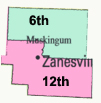 Muskingum County is divided into 2 Congressional districts, which dilutes the county's voice in the U. S. House of Representatives.*6th District contains Zanesville Ward 1B precinct 2, and townships--Adams, Cass, Highland, Jackson (Frazeysburg), Dresden North, Dresden South, Licking A and B, Madison, Monroe, Muskingum A-C, Perry North and South, Salem, New Concord, Norwich, Union, Washington A-C.

**12th District contains Zanesville Wards 1A, 1B precinct 1, 2A, 2B, 3A, 3B, 4A, 4B, 5A, 5B, 5C, 6A, 6B, 6C, and townships—Blue Rock, Brush Creek, Clay, Falls A-H, Harrison (contains Philo), Hopewell A-C, Meigs, Newton (contains Fultonham, Ironspot, Moxahala, Rolling Plains, White Cottage), Rich Hill, Salt Creek, S. Zanesville, Springfield A-C, Wayne (contains Wayne Twp. A-C, and Duncan Falls).